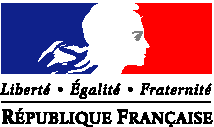 Ministère des affaires sociales et de la santéAppel à projets pour l’expérimentation des hébergements temporaires non médicalisés des patients Annexe 2 : dossier de candidature Date limite de soumission des projets : 30 jours après la parution de l’arrêté Partie administrative Fournir en annexe : La convention ou le projet de convention entre l’établissement de santé et le (ou les) prestataire(s) le cas échéant ;  si celle-ci est à l’état de projet, l’établissement doit s’engager à transmettre au directeur de l’ARS et du directeur de la DGOS la convention définitive signée entre l’établissement et le tiers assurant la prestation d’hébergement après autorisation et avant tout démarrage de l’activité et au maintien des caractéristiques du projet après son autorisation (cf. point 5).Résumé synthétique du projet Partie technique3-1 : Présentation de l’établissement demandeur 3-2 : Finalité du projet déposé 3-3 : Populations et périmètre de l’activité concernés par le projet 3-4 : Dimensionnement envisagé 3-5 : Détermination d’objectifs opérationnels3-6 : Description des prestations proposéesFournir en annexe :Le plan de la structure d’hébergement et de son accès (à défaut sa localisation, et le plan parviendra ultérieurement) ; Les protocoles (ou projets) pour assurer l’hygiène des chambres validés par l’établissement de santé qui seront mis en œuvre par la structure d’hébergementSi ces documents ne sont pas encore disponibles au moment du dépôt de candidature, ils seront demandés au moment du démarrage du projet.     3-7 : Description des modalités d’organisation de la prestation et des outils envisagés Fournir en annexe :L’outil d’éligibilité s’il est disponibleLes documents d’information, de recueil de consentement  et de satisfaction du patientSi ces documents ne sont pas encore disponibles au moment du dépôt de candidature, ils seront demandés au moment du démarrage du projet.       ‘4- Partie financière : 4-1 : Concernant le projet et la prestation d’hébergement non médicalisé : fournir les éléments descriptifs détaillés et chiffrés suivants :4-2 : Concernant les conditions tarifaires de la prestation d’hébergement non médicalisé : fournir les éléments descriptifs détaillés et chiffrés suivants (préciser le cas échéant les différentes situations envisagées) :*Nota bene : La part restant à la charge du patient ne peut excéder le montant du forfait journalier mentionné à l’article L. 174-4 du code de la sécurité sociale, fixé à 18 euros par l’arrêté du 23 décembre 2009 fixant les montants du forfait journalier hospitalier prévu à l'article L. 174-4 du code de la sécurité sociale). 4-3 : Concernant les autres éléments relatifs au financement de la prestation d’hébergement non médicalisé :5- Engagements des candidats Engagement et signature du directeur d’établissement :Modalités de candidatureAttention : Tout dossier papier incomplet ou hors délai entrainera l'inéligibilité du projetLe dossier finalisé est transmis : à l’ARS territorialement compétente sous forme électronique et sous forme papier au plus tard 30 jours après la parution du présent arrêté. Les deux formats doivent être strictement identiques à l’exception des signatures à la DGOS sous forme électronique (DGOS-R3@sante.gouv.fr)  et sous forme papier à l’adresse suivante (Ministère des affaires sociales et de la santé, Direction Générale de l’Offre de Soins (DGOS), à l’attention du bureau des plateaux techniques et des prises en charge hospitalières aigües (R3), 7 avenue Duquesne, 75007 Paris) au plus tard au plus tard 30 jours après la parution du présent arrêté.Identité Statut juridique de l’établissement de santé demandeurLe cas échéant, site concernéAdresse postaleRégion concernée Nom, adresse (postale, mail) du directeur de l’établissement faisant la demandeNom et coordonnées (postale, mail, téléphone) de la personne en charge du dossier au sein de l’établissementNom du (ou des) prestataire(s), le cas échéant, adresse postale, statut juridique Décrire les liens fonctionnels (prévus ou envisagés) entre l’établissement et le prestataire le cas échéant : procédure de choix, type de prestataire, organisation du partenariat (convention, autre) Maximum ½ page pour cet itemLe cas échéant : autres conventions passées par le demandeur avec d’autres établissements ou professionnels de projet en lien avec le projet actuel maximum  1 page  Décrire les orientations principales de l’établissement (projet médical de l’établissement)Décrire les principaux domaines d’activité(ex : cancérologie, chirurgie orthopédique, …) Données chiffrées d’activité2012-2015 dans les principaux domaines d’activité  Positionnement de l’établissement dans l’offre des soins régionalemaximum  1 page  par itemmaximum  1 page  par itemFinalité du projet au regard des orientations stratégiques de l’établissement de santéObjectifs généraux du projet en termes-de parcours de soins  -qualité des soins-satisfaction des patients-efficience maximum  1 page  par itemmaximum  1 page  par itemTypes de populations concernées par le projet (exemples : patients âgés, enfants, personnes habitant dans des territoires éloignés de l’offre de soins)  Ajouter une argumentaire relatif à ce choix (pertinence au regard des besoins identifiés de la population, des orientations de l’établissement…)    Nombre de personnes potentiellement concernées Argumenter ces estimations compte tenu de l’activité de l’établissementmaximum  1/2 page  par itemmaximum  1/2 page  par itemTypes de séjours potentiellement concernés (hospitalisation complète, HDJ, séances…) Ajouter un argumentaire relatif à ce choix (pertinence au regard des besoins identifiés de la population, des orientations de l’établissement…)    Nombre potentiel de séjours concernésArgumenter ces estimations compte tenu de l’activité de l’établissement maximum  1/2 page  par itemmaximum  1/2 page  par itemTypes de prises en charge hospitalières concernés (exemple : radiothérapie, chirurgie orthopédique…)   Argumenter ce choix (pertinence au regard des besoins identifiés de la population, des orientations de l’établissement…)    maximum  1/2 page  maximum  1/2 page  -Nombre de chambres -Capacité d’accueil par chambre-Possibilité ou non d’accueil d’un (ou plusieurs) accompagnant(s)     % de chambres affecté à l’hébergement non médicalisé dans la structure maximum  1/4 page  par itemmaximum  1/4 page  par itemVolume envisagé sur 1 an :-nombre de séjours d’hébergement-durée prévisionnelle moyenne de l’hébergement -nombre  de nuitées-nombre de personnes concernées Compte tenu des potentiels estimés au point 3-3, envisager des objectifs en volume avec une montée en chargeArgumenter ces objectifs compte tenu du projet et de l’activité de l’établissement Qualité/sécurité des soins Fixer des objectifs à atteindre et les indicateurs de mesure envisagés (exemple : satisfaction des patients, taux de ré-hospitalisation    Efficience Fixer des objectifs chiffrés à atteindre et les indicateurs envisagés (exemples : réduction de DMS, réduction de la prescription de transport)maximum  1/2 page  par itemmaximum  1/2 page  par itemContenu de la prestation (hébergement, petit déjeuner, repas, transport du patient de l’établissement vers le lieu d’hébergement si celui-ci est différent de l’ES) Description de l’organisation du transport du patient de l’établissement vers le lieu d’hébergementDescription des locaux des locaux d’hébergement et des accès (personnes à mobilité réduite, temps d’accès par rapport à l’établissement) Description des modalités prévues pour assurer l’hygiène des chambresmaximum  1/2 page  par itemmaximum  1/2 page  par itemDescription des modalités d’analyse de l’éligibilité des patients (grille de recueil et d’analyse)Description des modalités d’information, de recueil du consentement et de mesure de la satisfaction du patientModalités de coordination envisagées entre l’établissement et la structure d’hébergement le cas échéant Description de l’organisation du circuit du patient (pré-admission, admission, transport vers le site d’hébergement, admission, séjours, sortie)Décrire les procédures prévues en cas d’urgence vitale ou de besoin de soins non programmés survenant dans la structure d’hébergement Modalités de recueil, d’analyse et de traitement des dysfonctionnements éventuels survenant lors du séjour du patient   maximum  1/2 page  par itemmaximum  1/2 page  par itemL’évaluation des coûts afférents à la mise en place du projet (conception, montage, travaux d’aménagement de locaux le cas échéant, investissements, personnel en ETP, etc.) ; et les ressources financières prévues à cet effet par l’établissement de santé porteur du projet (financements destinés à couvrir les coûts).L’évaluation des coûts de gestion du projet et de fonctionnement de la prestation d’hébergement (pilotage, organisation, exploitation, coordination, suivi, structure d’hébergement le cas échéant, personnel en ETP, réalisation du rapport annuel, etc.) ; et les ressources financières prévues à cet effet par l’établissement de santé porteur du projet (financements destinés à couvrir les coûts).L’équilibre financier global prévisionnel du projet avec un état de l’ensemble des charges et des recettes estimées, sur la base de l’activité prévisionnelle intégrant la montée en charge.maximum  1 page  par itemmaximum  1 page  par itemTarif de la nuitée d’hébergement non médicalisé qui sera facturé par la structure d’hébergement, selon le type de prestation d’hébergement proposé,ou coût estimé de la nuitée si la prestation sera assurée par l’établissement de santé lui-même :Par exemple : Tarif de la nuitée en chambre doubleavec et sans accompagnantavec et sans petit déjeunerTarif de la nuitée en chambre familialeavec et sans accompagnantavec et sans petit déjeunerEtc.La répartition (en %) envisagée pour le financement de la nuitée, pour chacun des tarifs de nuitée indiqués précédemment : part du tarif de la nuitée qui sera payée par l’établissement de santé le cas échéant, part du tarif de la nuitée qui sera payée par le patient et/ou l’organisme d’assurance maladie complémentaire* le cas échéant, part du tarif de la nuitée qui sera couverte par d’autres financements (préciser lesquels ; par ex. : fondation).maximum 1 page  par itemmaximum 1 page  par itemLe cas échéant, les conditions des éventuels accords conclus par l’établissement de santé avec les organismes d’assurance maladie complémentaire et les caisses primaires d’assurance maladie.Le cas échéant, les éléments relatifs au conventionnement passé avec le prestataire (conditions financières, etc.).Le cas échéant, les éléments envisagés concernant l’organisation et les modalités de facturation des nuitées d’hébergement (circuit, justificatif, temporalité, etc.).Tout autre élément d’information associé.maximum 1/2 page  par itemmaximum 1/2 page  par itemNom de l’établissement de santé candidat :__________________________________________________Je, soussigné(e), _____________________________________________, directeur d’établissement :Déclare avoir pris connaissance du projet d’hébergement temporaire non médicalisé pour patient  et certifie l’exactitude des informations présentes dans ce dossier;Déclare avoir pris connaissance du décret et de l’arrêté concernant l’« expérimentation des hébergements temporaires non médicalisés de patients » ;autorise les équipes de mon établissement à participer au projet et m'engage à leur en permettre la réalisation ; m’engage après autorisation au maintien des caractéristiques du projet tel que décrit dans le présent document ;m’engage à fournir un rapport annuel d’activité ;m’engage à participer à l’évaluation nationale finale de l’ensemble des projets mis en œuvre;autres engagements (cf. point 1, rayer les mentions inutiles)□ à transmettre au Directeur de l’ARS et au Directeur de la DGOS avant tout démarrage de l’activité la convention définitive entre l’établissement de santé que je représente et le prestataire□ à fournir au Directeur de l’ARS et au Directeur de la DGOS les pièces mentionnées aux points 3-5, 3-6 et 3-7.    Cachet de l’établissement                              Le ________________________ Signature :